АДМИНИСТРАЦИЯ НОВОТИТАРОВСКОГОСЕЛЬСКОГО ПОСЕЛЕНИЯ ДИНСКОГО РАЙОНАПОСТАНОВЛЕНИЕот 22.04.2019                                                                                               № 177ст. НовотитаровскаяО внесении изменений в реестрмуниципальной собственности Новотитаровского сельского поселения Динского района	В соответствии с Федеральным законом от 06.10.2003 № 131-ФЗ «Об общих принципах организации местного самоуправления в Российской Федерации», с статьями 62, 63 Устава Новотитаровского сельского поселения Динского района, на основании акта осмотра улично-дорожной сети, находящейся на территории Новотитаровского сельского поселения от 09.11.2018, п о с т а н о в л я ю:Внести изменения в реестр муниципальной собственности Новотитаровского сельского поселения Динского района (Казна) (Приложение).Специалисту 1 категории финансово-экономического отдела (Грекова) внести изменения в реестр муниципальной собственности Новотитаровского сельского поселения Динского района (Приложение).Директору муниципального казенного учреждения «Централизованная бухгалтерия Новотитаровского сельского поселения» (Луговская) внести изменения в характеристики основного средства (Приложение).Контроль за выполнением настоящего постановления оставляю за собой.Постановление вступает в силу со дня его подписания.Глава Новотитаровского сельского поселения							С. К. КошманПриложениек постановлению администрацииНовотитаровского сельскогопоселения Динского районаот 22.04.2019 г. № 177Имущество подлежащее изменению в реестре муниципальной собственности Новотитаровского сельского поселения Динского районаИсполняющий обязанностиначальника финансово-экономического отдела							    Е. П. Карпухина№ п/пНаименование недвижимого имуществаАдрес (местоположение) недвижимого имуществаПротяженностьСведения о балансовой стоимости недвижимого имущества1Дорога гравий -0,5916 км, ширина-6мст. Новотитаровская, ул. Западная0,5916 км147 986,00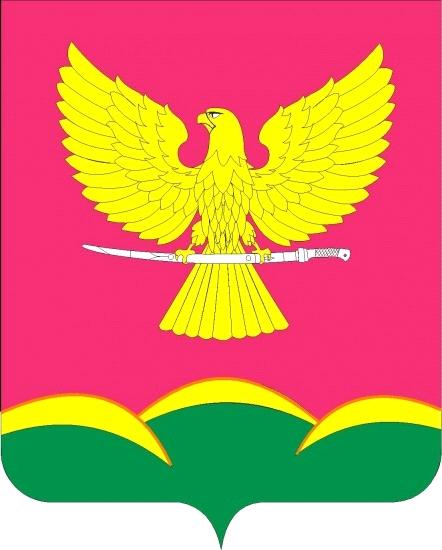 